ST BRIGID’S SCHOOL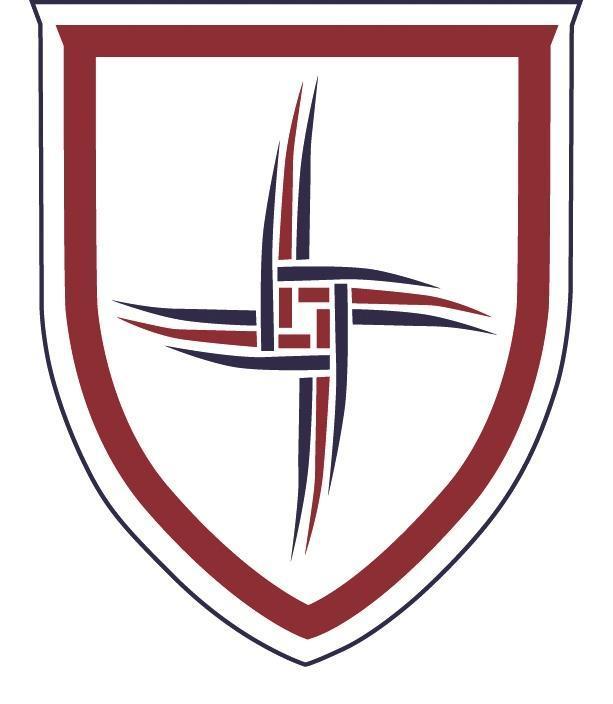 Stationery List for 2024Dear Parent/CaregiverYour son/daughter will be in Room 9 and below is a list of stationery required.Stationery - Year 6QuantityClever Kiwi Assignment Book Ruled lined 7mm lined4Clever Kiwi Activity Book Unlined1Document wallet - plastic (can use last year’s)130cm ruler (not flexible ruler please)1Amos glue stick – (35gm) this specific brand and named please2Scissors 1Headphones or earbuds (bring a pair from home)1HB pencils (Staedtler brand)8Eraser1Pencil sharpener1Highlighter1Vivid/Sharpie1Whiteboard pen (blue or black)2Coloured pencils 12 pack 1Pencil case (flat as it needs to fit in tote tray)1Ballpoint pen - blue 1Ballpoint pen - red1Box of tissues (to be left in the classroom)3Muesli bar for emergency supply (in a re-sealable named bag)2Items to be purchased from Warehouse Stationery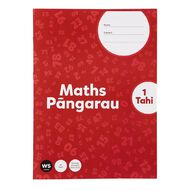 Impact Maths (Pangarau) Book One 1